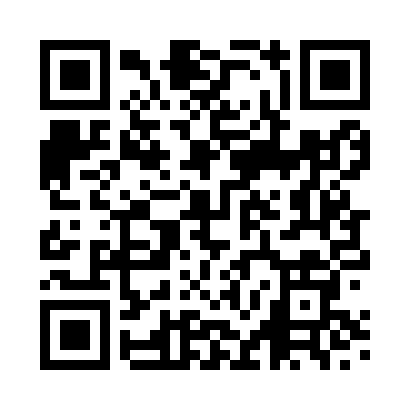 Prayer times for Bohenie, Highland, UKMon 1 Jul 2024 - Wed 31 Jul 2024High Latitude Method: Angle Based RulePrayer Calculation Method: Islamic Society of North AmericaAsar Calculation Method: HanafiPrayer times provided by https://www.salahtimes.comDateDayFajrSunriseDhuhrAsrMaghribIsha1Mon2:574:311:237:1310:1511:492Tue2:584:321:237:1310:1411:493Wed2:584:331:247:1310:1411:494Thu2:594:341:247:1210:1311:485Fri2:594:351:247:1210:1211:486Sat3:004:361:247:1210:1111:487Sun3:014:381:247:1110:1011:478Mon3:024:391:247:1110:1011:479Tue3:024:401:257:1010:0811:4610Wed3:034:411:257:1010:0711:4611Thu3:044:431:257:1010:0611:4512Fri3:044:441:257:0910:0511:4513Sat3:054:461:257:0810:0411:4414Sun3:064:471:257:0810:0211:4415Mon3:074:491:257:0710:0111:4316Tue3:084:501:257:0610:0011:4217Wed3:094:521:267:069:5811:4218Thu3:094:541:267:059:5711:4119Fri3:104:551:267:049:5511:4020Sat3:114:571:267:039:5311:3921Sun3:124:591:267:029:5211:3822Mon3:135:011:267:029:5011:3823Tue3:145:031:267:019:4811:3724Wed3:155:041:267:009:4611:3625Thu3:165:061:266:599:4511:3526Fri3:175:081:266:589:4311:3427Sat3:185:101:266:579:4111:3328Sun3:195:121:266:559:3911:3229Mon3:195:141:266:549:3711:3130Tue3:205:161:266:539:3511:3031Wed3:215:181:266:529:3311:29